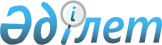 О мерах по привлечению иностранных инвестиций в развитие сельскохозяйственного производстваП о с т а н о в л е н и е Правительства Республики Казахстан от 28 июня 1996 г. N 811



          В целях развития собственной перерабатывающей промышленности в
агропромышленном комплексе республики и регионального принципа
самообеспечения Правительство Республики Казахстан ПОСТАНОВЛЯЕТ:




          1. Одобрить инициативу акима Кокшетауской области о привлечении
иностранного инвестора, победителя тендера - фирму "Идиль" (Турция)
для строительства маслозавода по переработке рапсовых семян совместно
с казахстанской фирмой "Абак" в Кокшетауской области, согласованную с
Министерством экономики, Министерством финансов Республики Казахстан,
акимом Северо-Казахстанской области и Региональной ассоциацией
"Казахрапс".




          2. Министерству сельского хозяйства Республики Казахстан
совместно с акимами Кокшетауской, Северо-Казахстанской областей
изучить возможность сохранения и дальнейшего увеличения посевных
площадей рапсовых культур для постоянного обеспечения сырьем
маслозавода.




          3. Министерству экономики Республики Казахстан включить в
индикативный перечень приоритетных проектов строительство маслозавода
за счет привлечения иностранного инвестора, финансирующего
строительство маслозавода, без выдачи правительственной гарантии.




          4. Фирме "Абак" осуществлять механизм возврата кредита через
реализацию производимой продукции на внутреннем и внешнем рынках.




          5. Акиму Кокшетауской области принять необходимые меры по
созданию надлежащих условий для строительства маслозавода и его
функционирования.








                        Заместитель Премьер-Министра




                                Республики Казахстан








					© 2012. РГП на ПХВ «Институт законодательства и правовой информации Республики Казахстан» Министерства юстиции Республики Казахстан
				